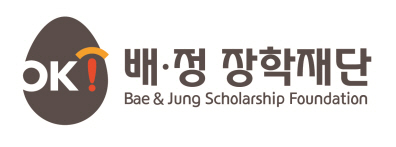 우 100 – 743 서울특별시 중구 세종대로 39 대한상공회의소B/D 10층TEL:(02)3704-9724,9725  FAX:(02)2009-6609 Mail:aprobaejung@naver.com 문서번호:재-16-202호발 신 : (재)배∙정 장학재단 사무국                                 2016. 11. 03수 신 : 대학교(원) 장학사업 및 학생지원처 담당자 앞제 목 : 2017년 배·정 장학재단 제12기 전액정기 장학생 모집 안내1. 귀 교의 무궁한 발전을 기원합니다.2. 배·정 장학재단에서는 2017년도 ‘제12기 전액정기 장학생’을 선발하고자 하오니, 많은 학생들이 장학금을 신청할 수 있도록 신청안내문을 귀 교의 홈페이지 및 학생들이 즐겨 찾는 사이트, 학교 게시판, 단과대 게시판에 공지하여 주시길 부탁드립니다.3. 귀 교의 많은 관심과 협조 부탁드립니다.자세한 내용은 홈페이지 http://www.aprovision.or.kr 및 전액정기장학생 문의센터 02-3704-9725               배∙정 장학재단 이사장 최 윤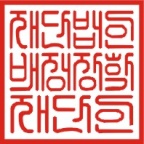 구분주요내용지원기간2016년 11월 1일(화) ~ 2016년 12월 30일(금)※ 상기 일정은 사정에 따라 다소 변경될 수 있음지원대상성실하고 재능이 우수하나 경제적 어려움으로 학업지속이 곤란한 학생 (전공제한 없음)- 전학년 평점4.5만점 기준 3.0 이상, 전학년 성적 평균 b학점 이상지원금액각 과정(학사/석사/박사) 졸업 시까지 등록금 전액 지급 (최대 4학기 지급)지원방법배·정 장학재단 홈페이지(www.aprovision.or.kr)에서 온라인 지원서 작성 온라인 접수 후 필수제출서류는 장학재단 이메일(okbaejung@naver.com)로 별도 발송※ 추천서에는 지도교수 혹은 학과장의 날인(도장)이 반드시 있어야 함※ 1차 서류전형 합격 후 2차 임원면접 시 모든 서류의 원본을 제출해야 함※ 허위 기재 및 서류 미비 시 최종 선발대상자에서 제외될 수 있음선발절차- 서류접수: 2016년 11월01일 ~ 12월30일까지 - 서류합격자 발표: 2017년 1월 말 예정- 장학생 임원면접: 2017년 2월 초 예정- 최종 합격자 발표: 2017년 2월 중순 예정 (최종 면접 후 발표 예정)- 장학증서 수여식: 2017년 2월 중순 예정※ 상기 일정은 사정에 따라 다소 변경될 수 있음※ 장학생 1차 서류 / 2차 최종 면접 합격자 발표는 홈페이지 공지 및 개별통보 예정※ 증서수여식 참석은 필수이며 장학생 본인이 직접 참석해야 합니다. 유의사항- 대학생의 경우 최소 4학기 이상 이수해야 지원 가능 (2학년 2학기 재학생 포함)- 2017년 타 장학재단 장학금 수혜자는 지원 불가 (단, 국가장학금 및 교내장학금 가능)-  해외유학생(교환학생) 및 외국인은 지원 불가 (대한민국 국적자만 지원 가능)- 필수제출서류(지도교수 또는 학과장 추천서, 재학증명서, 성적증명서, 가족관계증명서, 부∙모 소득금액증명원, 부∙모 지방세세목별과세증명서, 하반기 등록금 영수증 사본) 및 기타 증빙서류(가점항목)는 접수 시 사본 메일 발송 (원본은 1차 선발 이후 2차 면접 시 제출)